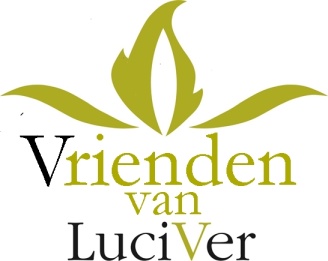 JA, ik word ook Vriend van LuciVer en maak maandelijks  ______ euro (minimaal 5 euro)jaarlijks _______ euro (minimaal 50 euro)(a.u.b aankruisen wat van toepassing is en invullen welk bedrag u gaat overmaken)over op rekeningnummer  NL87 RABO 0107 2656 48ten name van  Stichting Vrienden van LuciVer.Achternaam:	___________________________________________
Voorletters:	_________Dhr / mevr:	_________Adres:		___________________________________________Postcode:	_________Plaats:	_______________________E-mail:	___________________________________________Telefoon:	_______________________Datum:	_______________________Handtekening:__________________________________De aanmelding via mail of post sturen aan:Secretariaat Stichting Vrienden van LuciVerDe heer A.F.Th. Wiebe
De Lingert 6115
6605 DV Wijchenvrienden@luciver.nl